oneM2M NoticeThe document to which this cover statement is attached is submitted to oneM2M.  Participation in, or attendance at, any activity of oneM2M, constitutes acceptance of and agreement to be bound by terms of the Working Procedures and the Partnership Agreement, including the Intellectual Property Rights (IPR) Principles Governing oneM2M Work found in Annex 1 of the Partnership Agreement.GUIDELINES for Change Requests:Provide an informative introduction containing the problem(s) being solved, and a summary list of proposals.Each CR should contain changes related to only one particular issue/problem.If this is  a correction, and the change applies to previous releases, a separate “mirror CR” should be posted at the same time as this CRMirror CR: applies only when the text, including clause numbering are exactly the same.Companion CR: applies when the change means the same but the baselines differ in some way (e.g. clause number).Follow the principle of completeness, where all changes related to the issue or problem within a deliverable are simultaneously proposed to be made e.g. a change impacting 5 tables should not only include a proposal to change only 3 tables. Include any changes to references, definitions, and abbreviations in the same deliverable.Follow the drafting rules.All pictures must be editable.Check spelling and grammar.Use change bars for modifications.The change should include the current and surrounding clauses to clearly show where a change is located and to provide technical context of the proposed change. Additions of complete clauses need not show surrounding clauses as long as the proposed clause number clearly shows where the proposed new clause is located.Multiple changes in a single CR shall be clearly separated by horizontal lines with embedded text such as, start of change 1, end of change 1, start of new clause, end of new clause.When subsequent changes are made to the content of a CR, then the accepted version should not show changes over changes. The accepted version of the CR should only show changes relative to the baseline approved text. IntroductionThis CR updates Annex A (for TS-0001) and Annex C (for TS-0004) of the TR-0067 with last updates proposal.********************* Start of change 1   **********************Annex A : Proposal for update of TS-0001In this Annex, are presented the proposed changes to the TS-0001 [2] specification for flexContainer introduction for device management operations.----------------------- Start of change 1 -------------------------------------------9.6.1.1	Resource Type SummaryTBD: Add <flexContainer> in <node>’s Child Resource Types and <node> in <flexContainer>’s Parent Resource Types.----------------------- End of change 1 ------------------------------------------------------------------ Start of change 2 -------------------------------------------9.6.18	Resource Type nodeThe <node> resource represents specific information that provides properties of an M2M Node that can be utilized by other oneM2M operations. he <node> resource has specialization of the <mgmtObj> as its child resources. The specialized <mgmtObj> resources are used to perform management of the Node.This node specific information stored in these resources such as [] and [] can be obtained either by the existing device management technologies (OMA DM [i.3], BBF TR-069 [i.2]) or any other way (e.g. JNI [i.18]).For the case when the <node> resource belongs to an ADN, please see figure 9.6.18-1 in conjunction with the description of nodeLink attribute in the <AE> resource (clause 9.6.5).For the case when the <node> resource belongs to an NoDN and the applications that correspond to interworked devices are represented by <flexContainer>s please see figure 9.6.18-2.Figure 9.6.18-1: Relationship between IN/MN and ADN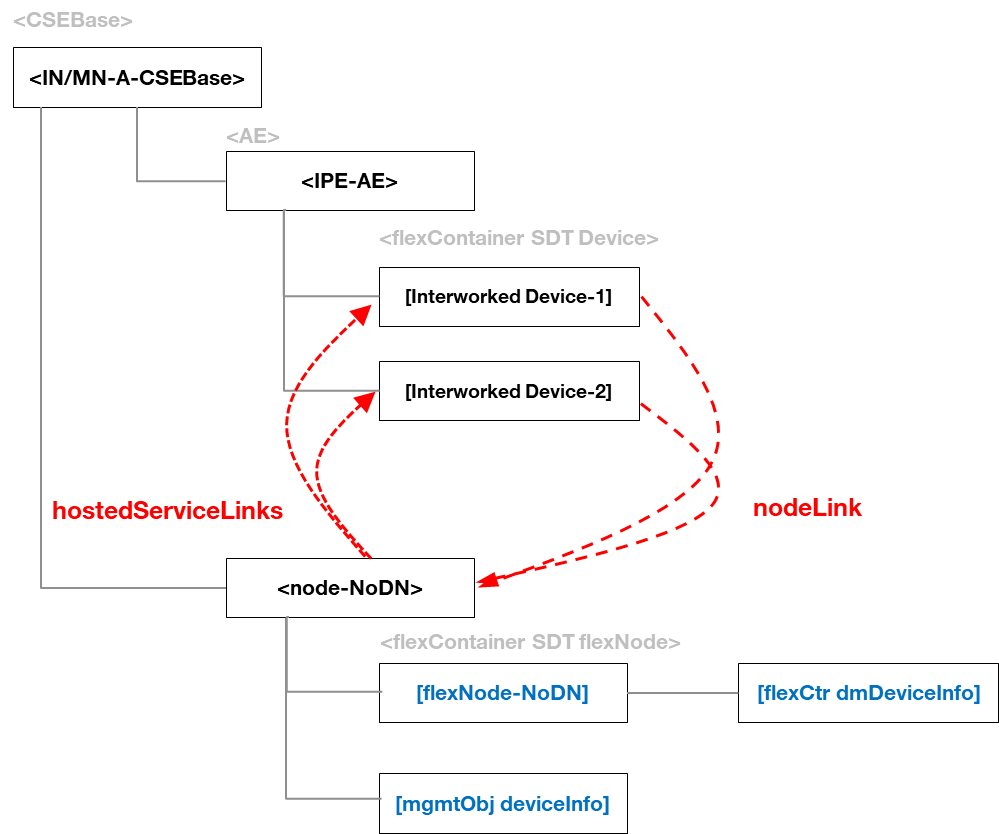 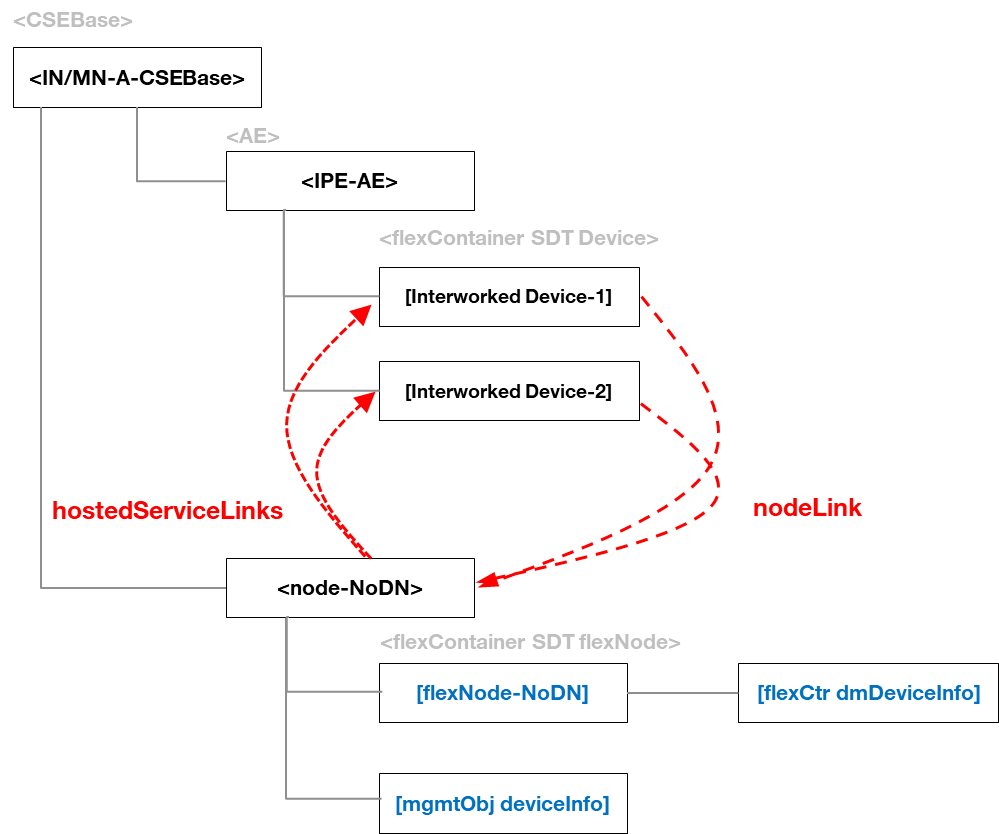 Figure 9.6.18-2: Relationship between IPE, interworked Services and NoDNThe <node> resource shall contain the child resources specified in table 9.6.18-1.Table 9.6.18-1: Child resources of <node> resourceThe <node> resource shall contain the attributes specified in table 9.6.18-2.Table 9.6.18-2: Attributes of <node> resource----------------------- End of change 2 ------------------------------------------------------------------ Start of change 3 -------------------------------------------10.2.8	Device management10.2.8.1	IntroductionThis clause describes the procedures for managing device capabilities on MNs (e.g. M2M Gateways), ASNs and ADNs (e.g. M2M Devices), as well as devices that reside within an M2M Area Network. Resources maintaining information and relationships that are specific to Device Management are termed Device Management Resources. This clause details the creation, retrieval, update and deletion of the information associated with the following Device Management Resources: <node>, <mgmtObj>, <mgmtCmd> and its child resource <execInstance>. These operations are used in both Device Management options available in oneM2M: one utilizing existing technology protocols (e.g. BBF TR-069 [i.2], OMA-DM [i.3], and LWM2M [i.4]) and another utilizing the native oneM2M protocols. Clause 6.2.4 details the Device Management (DMG) CSF supporting this functionality.10.2.8.2	Node managementThis clause describes node management procedures over Mca and Mcc reference points, using the <node> resource which represents information about M2M Nodes that can be utilized in Device Management and other operations. M2M Nodes represented by the <node> resource are: MN-CSE, ASN-CSE, ADN and NoDN. Zero, one or more <node> resources may be used to represent each M2M Node, as follows. A <node> resource representing a MN-CSE or a ASN-CSE is hosted by the represented CSE or the registrar CSE. The hostedCSELink attribute of the resource allows to find the <CSEBase> or <remoteCSE> resource representing the MN-CSE or ASN-CSE represented by the <node> resource. All <node> resources hosted on M2M Node's CSE may be announced to associated IN-CSEs.A <node> resource representing an ADN is hosted by the registrar CSE. The hostedAELink attribute of the resource allows to find the <AE> resources representing the AEs residing on the node ADN. A <node> resource representing a NoDN is hosted by a CSE with DMG capabilities used to perform Device Management operations on the NoDN. If the NoDN is an interworked device, the hostedServiceLink attribute of the resource allows to find the <flexContainer> resources representing the services hosted on the NoDN.An entity co-located with a CSE on an ASN or MN which is managed using oneM2M Device Management shall be represented by the same <node> resource----------------------- End of change 3 ------------------------------------------------------------------ Start of change 4 ------------------------------------------------------------------ End of change 4 ------------------------------------------------------------------ Start of change 5 -------------------------------------------D.12	Resource cmdhPolicyTBD: Write DM <flexContainers> that correspond to the 8 [*cmdh*] <mgmtObj>.Waiting for new version of CMDH processing through flexContainers (WI-0096).----------------------- End of change  5 -------------------------------------------********************* End of change 1   ******************************************* Start of change 2   **********************Annex C : Proposal for update of TS-0004In this Annex, are presented the proposed changes to the TS-0004 [3] specification for flexContainer introduction for device management operations.----------------------- Start of change 1 -------------------------------------------7.3.4	Management common operations7.3.4.1	Identify the managed entity and the technology specific protocolWhere a managed entity is being addressed via a <mgmtObj> resource, the Hosting CSE shall identify the managed entity via the <node> resource that is the parent resource of the <mgmtObj> resource. In case of a <mgmtCmd> resource the entity to be managed is indicated by its execTarget attribute. This addresses either a <node> resource or a group of resources of type <node>. Hence, in all cases the managed entity is ultimately identified through a <node> resource, from which the identifier of the device can be retrieved.The Hosting CSE shall determine the technology specific protocol to be used for communicating with the managed entity based on the objectIDs attribute of the addressed <mgmtObj> resource.If the managed entity cannot be identified, the Hosting CSE shall reject the request with the Response Status Code indicating "EXTERNAL_OBJECT_NOT_REACHABLE" in the Response primitive.7.3.4.2	Locate the technology specific data model objects to be managed on the managed entityThe Hosting CSE shall locate the technology specific data model object to be managed on the managed entity by the objectPaths attribute of the <mgmtObj> resource addressed by the URI provided in the To primitive parameter. In the case that the To addresses an [objectAttribute], the Hosting CSE shall locate the technology specific data model object on the managed entity through the objectPaths attribute of the <mgmtObj> resource of the addressed [objectAttribute], combined with their relative position in the technology specific data model object tree. If the technology specific data model object cannot be located, the Hosting CSE shall reject the request with the Response Status Code indicating "EXTERNAL_OBJECT_NOT_FOUND" in the Response primitive.In the case that the management server is external to the Hosting CSE, the Hosting CSE shall identify the management server that is capable of performing the operation on the technology specific data model object. If the management server cannot be identified, the Hosting CSE shall reject the request with the Response Status Code indicating "EXTERNAL_OBJECT_NOT_REACHABLE" in the Response primitive.----------------------- End of change 1 ------------------------------------------------------------------ Start of change 2 -------------------------------------------7.3.4.4	Send the management request(s) to the managed entity corresponding to the received Request primitiveThe Hosting CSE shall send the management request(s) to the managed entity or management server in the established management session in order to perform the management operation as requested by the received Request primitive. The management request shall address the technology-specific data model object on the managed entity as determined in clause 0 or in the primitive-specific clauses. The management request being used is specific to the technology specific protocol according to a pre-defined mapping relationship with the Request primitive. The internal data structure of the technology specific data model object addressed by the technology specific request shall be determined based on the mapping relationship of the <mgmtObj> or <mgmtCmd> resources and the technology specific data model objects or based on the generic mapping rule as specified in oneM2M TS-0001 [Erreur ! Source du renvoi introuvable.], clauses 9.6.15, 9.6.16 9.6.17. The Hosting CSE shall extract the management results received from the managed entity or management server in order to prepare a Response primitive to be sent to the originator later. Unless explicitly stated, if the management request cannot be performed successfully, the Hosting CSE shall reject the Request primitive with the management server in the Response primitive according to the mapping relationship with the technology specific protocol.----------------------- End of change 2 ------------------------------------------------------------------ Start of change 3 -------------------------------------------7.4.18	Resource Type <node>7.4.18.1	IntroductionThe <node> resource represents specific information that provides properties of an oneM2M Node that can be utilized by other oneM2M operations. The <node> resource has <mgmtObj> as its child resources.Table 7.4.18.1-1: Data type definition of <node> resourceTable 7.4.18.1-2: Universal/Common Attributes of <node> resourceTable 7.4.18.1-3: Resource Specific Attributes of <node> resourceTable 7.4.18.1-4: Child resources of <node> resource----------------------- End of change 3 -------------------------------------------********************* End of change 2   **********************CHANGE REQUESTCHANGE REQUESTMeeting ID:*RDM#50Source:*Cyrille Bareau, Orange, cyrille.bareau@orange.comMarianne Mohali, Orange, marianne.mohali@orange.comDate:*2021-05-27Reason for Change/s:*See the introduction.CR  against:  Release*Release 4CR  against:  WI* Active WI-0099 MNT maintenance / < Work Item number(optional)>Is this a mirror CR? Yes  No mirror CR number: (Note to Rapporteur - use latest agreed revision) STE Small Technical Enhancements / < Work Item number (optional)>Only ONE of the above shall be tickedCR  against:  TS/TR*TR-0067 v0.1.0Clauses *Annex A, Annex CType of change: * Editorial change Bug Fix or Correction Change to existing feature or functionality New feature or functionalityOnly ONE of the above shall be tickedOther TS/TR(s) impactedN/APost Freeze checking:*This CR contains only essential changes and corrections?  YES   NO This CR may break backwards compatibility with the last approved version of the TS?       YES   NO Template Version: January 2020 (do not modify)Template Version: January 2020 (do not modify)Child Resources of <node>Child Resource TypeMultiplicityDescription<nodeAnnc> Child Resource Type[variable]<semanticDescriptor>0..nSee clause 9.6.30<semanticDescriptor>, <semanticDescriptorAnnc>[variable]<mgmtObj> as defined in the specialization [memory]0..1This resource provides the memory (typically RAM) information of the node. (E.g. the amount of total volatile memory), See clause D.4.<mgmtObjAnnc>[variable]<mgmtObj> as defined in the specialization [battery]0..nThe resource provides the power information of the node. (E.g. remaining battery charge). See clause D.7.<mgmtObjAnnc>[variable]<mgmtObj> as defined in the specialization [areaNwkInfo]0..nThis resource describes the list of Nodes attached behind the MN/ASN node and its physical or underlying relation among the nodes in the M2M Area Network. This attribute is defined in case the Node is MN/ASN. See clause D.5.<mgmtObjAnnc>[variable]<mgmtObj> as defined in the specialization [areaNwkDeviceInfo]0..nThis resource describes the information about the Node in the M2M Area Network. See clause D.6.<mgmtObjAnnc>[variable]<mgmtObj> as defined in the specialization [firmware]0..nThis resource describes the information about the firmware of the Node include name, version etc. See clause D.2.<mgmtObjAnnc>[variable]<mgmtObj> as defined in the specialization [software]0..nThis resource describes the information about the software of the Node. See clause D.3.<mgmtObjAnnc>[variable]<mgmtObj> as defined in the specialization [deviceInfo]0..nThe resource contains information about the identity, manufacturer and model number of the device. See clause D.8.<mgmtObjAnnc>[variable]<mgmtObj> as defined in the specialization [deviceCapability]0..nThe resource contains information about the capability supported by the Node. See clause D.9.<mgmtObjAnnc>[variable]<mgmtObj> as defined in the specialization [reboot]0..1The resource is the place to reboot or reset the Node. See clause D.10.<mgmtObjAnnc>[variable]<mgmtObj> as defined in the specialization [eventLog]0..1The resource contains the information about the log of events of the Node. See clause D.11.<mgmtObjAnnc>[variable]<mgmtObj> as defined in the specialization [cmdhPolicy]0..nThe resource(s) contain(s) information about CMDH policies that are applicable to the CMDH processing on the CSE hosted on the node represented by this <node> resource and identified by the hostedCSELink attribute of this <node> resource. See clause D.12.NA[variable]<mgmtObj> as defined in the specialization [activeCmdhPolicy]0..1This resource defines which of the present [cmdhPolicy] resource(s) shall be active for the CMDH processing on the CSE hosted on the node represented by this <node> resource and identified by the hostedCSELink attribute of this <node> resource. See clause D.12.NA[variable]<subscription>0..nSee clause 9.6.8.	<subscription>[variable]<schedule>0..nSee clause 9.6.9.		<scheduleAnnc>[variable]<transaction>0..nSee clause 9.6.48<transaction>[variable]<action>0..nSee clause 9.6.61NoneAttributes of 
<node>MultiplicityRW/RO/WODescription<nodeAnnc> attributesresourceType1ROSee clause 9.6.1.3.NAresourceID1ROSee clause 9.6.1.3.NAresourceName1WOSee clause 9.6.1.3.NAparentID1ROSee clause 9.6.1.3.NAexpirationTime1RWSee clause 9.6.1.3.MAaccessControlPolicyIDs0..1 (L)RWSee clause 9.6.1.3.MAcreationTime1ROSee clause 9.6.1.3.NAlastModifiedTime1ROSee clause 9.6.1.3.NAlabels0..1 (L)RWSee clause 9.6.1.3.MAannounceTo0..1 (L)RWSee clause 9.6.1.3.NAannouncedAttribute0..1 (L)RWSee clause 9.6.1.3.NAannounceSyncType0..1RWSee clause 9.6.1.3.MAdynamicAuthorizationConsultationIDs0..1 (L)RWSee clause 9.6.1.3.OAowner0..1RWSee clause 9.6.1.3NAnodeID1RWThe M2M-Node-ID of the node which is represented by this <node> resource.MAnodeType0..1RWIndicates the type of node.It shall have one of the following values: INMNASNADNoDNOAhostedCSELink0..1RWThis attribute allows to find the <CSEBase> or <remoteCSE> resource representing the CSE that is residing on the node that is represented by this <node> resource. The attribute contains the resource ID of a resource where all of the following applies:The resource is a <CSEBase> resource or a <remoteCSE> resource.The resource represents the CSE which resides on the specific node that is represented by the current <node> resource.In case the node that is represented by this <node> resource does not contain a CSE, this attribute shall not be present.OAhostedAELinks0..1(L)RWThis attribute allows to find the AEs hosted by the node that is represented by this <node> resource. The attribute shall contain a list of resource identifiers of <AE> resources representing the ADN-AEs residing on the node that is represented by the current <node> resource.In case the node that is represented by this <node> resource does not contain an AE, this attribute shall not be present.OAhostedServiceLinks0..1(L)RWThis attribute allows to find <flexContainer> resources that have been created by an IPE to represent services hosted on a NoDN, the NoDN being represented by this <node> resource. If the NoDN hosts a set of services  represented by <flexContainer>s, then the attribute shall contain the list of resource identifiers of these <flexContainer> resources.In case the node that is represented by this <node> resource does not contain anservice that is represented by a <flexContainer>, this attribute shall not be present.OAmgmtClientAddress0..1RWRepresents the physical address of management client of the node which is represented by this <node> resource.This attribute is absent if management server is able to acquire the physical address of the management client.OAroamingStatus0..1ROIndicates if the M2M Node is currently roaming from the perspective of the underlying network. The allowed values are “Yes” or “No”.  OAnetworkID0..1ROConfigured with the identity of the underlying network which the M2M Node is currently attached to. OAData Type IDFile NameNotenodeCDT-node-v4_2_0.xsdAttribute NameRequest Optionality Request Optionality Attribute NameCreateUpdate@resourceNameONPresourceType NPNPresourceIDNPNPparentIDNPNPaccessControlPolicyIDsOOcreationTimeNPNPexpirationTimeOOlastModifiedTimeNPNPlabelsOOannounceToOOannouncedAttributeOOdynamicAuthorizationConsultationIDsOOAttribute NameRequest Optionality Request Optionality Data TypeDefault Value and ConstraintsAttribute NameCreateUpdateData TypeDefault Value and ConstraintsnodeIDMOm2m:nodeIDhostedCSELinkOOm2m:IDhostedAELinksOOm2m:listOfM2MIDhostedServiceLinksOOm2m:listOfM2MIDmgmtClientAddressOOxs:stringroamingStatusNPNPxs:booleanNo default. True means that the Node is currently roaming.When this attribute is not present, it indicates that no information is available.networkIDNPNPxs:stringNo default. When this attribute is not present, it indicates that no information is available.nodeTypeOOm2m:nodeTypeDefault is UNSPECIFIED.Child Resource Type Child Resource NameMultiplicityRef. to Resource Type Definition<mgmtObj>[variable]0..nClause Erreur ! Source du renvoi introuvable.,and Erreur ! Source du renvoi introuvable.<subscription>[variable]0..nClause Erreur ! Source du renvoi introuvable.<semanticDescriptor>[variable]0..nClause Erreur ! Source du renvoi introuvable.<transaction>[variable]0..nClause 7.4.61<schedule>[variable]0..nClause 7.4.9